How do Christians spread the Good News of God’s love?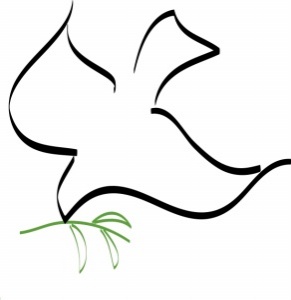 How do Christians spread the Good News of God’s love?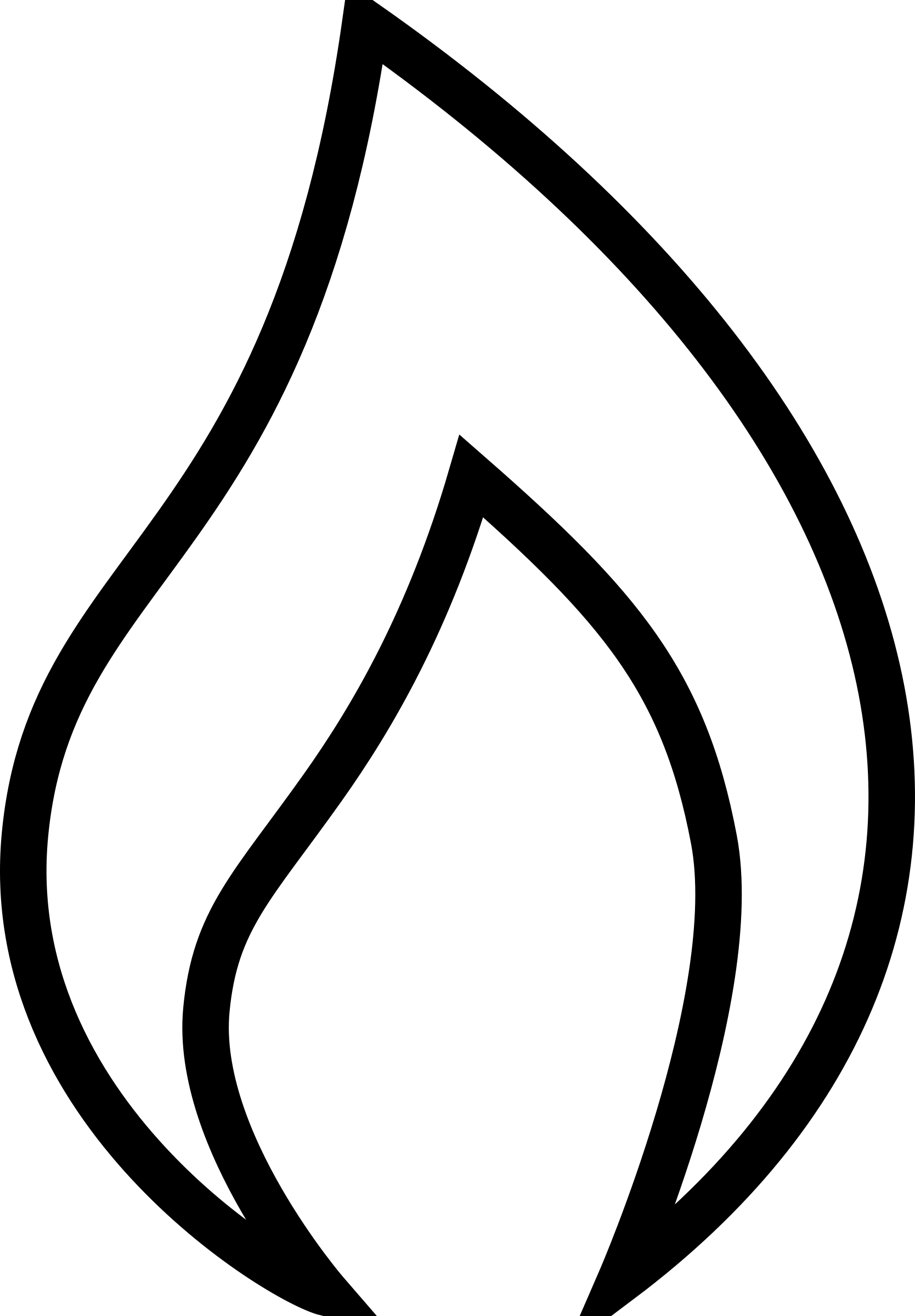 Key VocabularyYEAR 2SPREAD THE WORDPENTECOST – SERVINGmessagerisenResurrectionHoly SpiritAscensionwitnessesblessingPentecostpromiseGood NewsHoly SpiritYEAR 2SPREAD THE WORDPENTECOST – SERVING